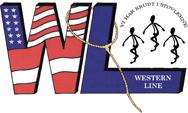 KOM TILOldies But GoodiesHOSWESTERN LINETidspunkt:            Lørdag, den 29. august 2021 fra kl. 11.00 – 17.00Sted:                             Svenstrup Skolehal, Svenstrup Skolevej 23, 9230 SvenstrupInstruktører:        Susanne Houmøller, Lone Straszek og  Kirsten BoelsmandDanseafgift:             100,- kr. Incl. Kaffe og kageDer er mulighed for at købe øl og vand .Frokostkurven medbringer du selv.Danseønsker sendes til kirsten@eduko.dk senest lørdag d. 7. august 2021HUSK: dansene skal være mindst 4 år gamle Se danselisten på hjemmesiden ca. d.14. augustAlle danse gennemgås min. en vægYderligere oplysninger kan fås hos Kirsten på tlf. 61 71 31 50Eller på vores hjemmeside: www.westernline.dkVi glæder os til at se jer!